<<Nom de projet>> 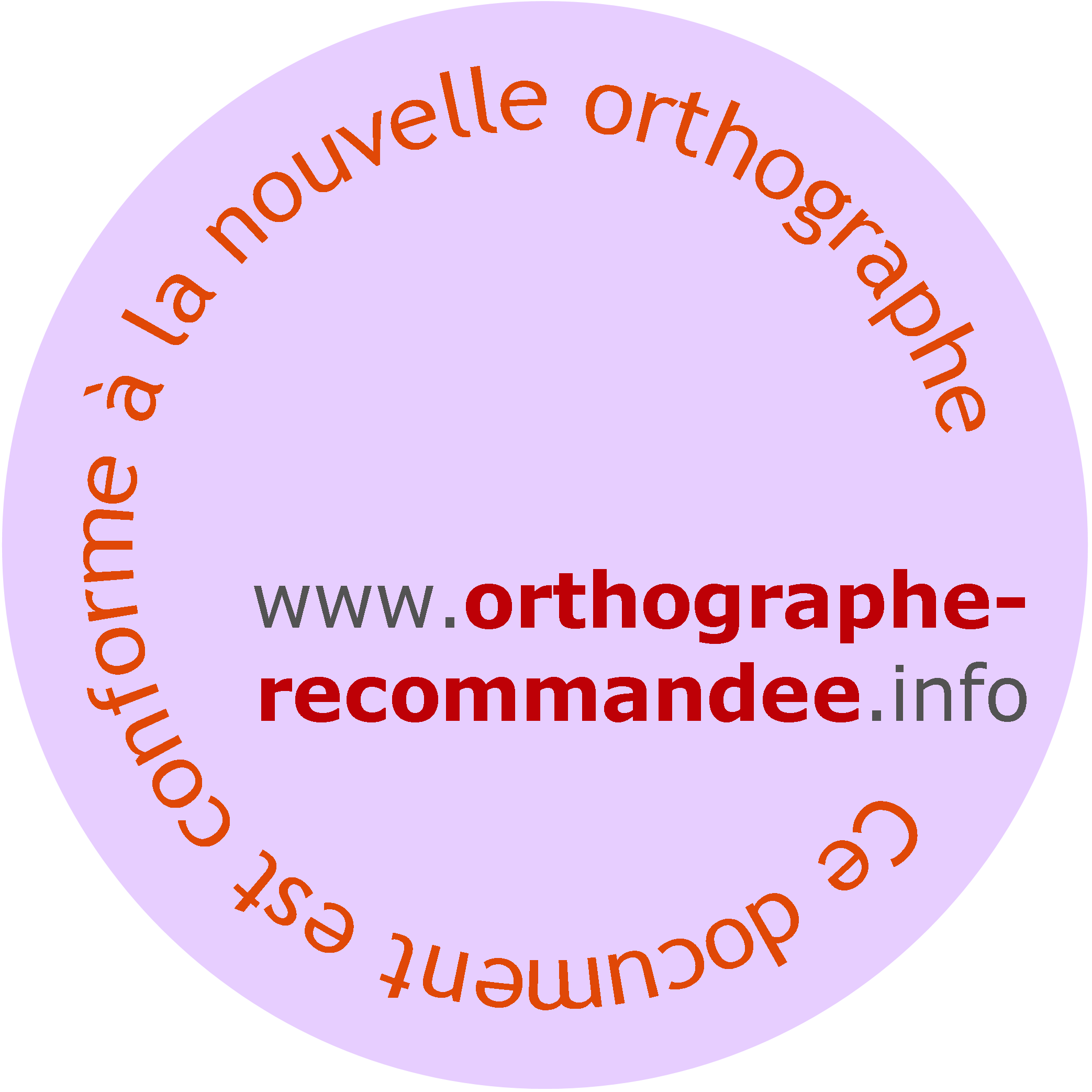 <<Description de projet sur une ligne>> EPPÉnoncé préliminaire de portéeÉmetteur<<Responsable de la diffusion du document, suivi de son courriel>>Dernière modification2013-03-02StatutVersion préliminaire - ne pas citer.Mise en garde	Le texte ombré est destiné aux seules personnes participant à la revue interne des processus.1	Introduction	31.1	Objet et portée du document	31.2	Références	31.3	Glossaire	41.4	Évolution du document	41.5	Présentation du projet	42	Caractérisation des parties prenantes	42.1	L’organisation	42.2	Les acteurs	52.3	Les autres parties prenantes	53	Présentation du produit	53.1	Mise en contexte	53.2	Caractérisation	53.3	Services touchés	53.4	Hypothèses	63.5	Contraintes	63.6	Cout	63.7	Produits compétiteurs	64	Exemples d’utilisation	64.1	Cas 1 - xxx	64.2	Cas 2 - yyy	65	Spécification	75.1	Exigences fonctionnelles	75.2	Exigences non fonctionnelles	76	Documentation	76.1	Guides d’utilisation	76.2	Aide en ligne	76.3	Guides d’installation et de configuration	76.4	Documents techniques	76.5	Autres documents	7Données de publicationHistorique des révisionsSommaireLe présent gabarit peut être utilisé pour spécifier tout autant un système qu’un sous-système.Ce document présente la portée du système <<Nom de projet>>, telle que circonscrite en début de projet. Il est issu de la phase de démarrage et met à profit les informations colligées par l’activité d’exploration de l’ingénierie des exigences. Il s’adresse aux clients, au commanditaire et à tous les participants au projet.La portée telle que décrite ici n’a pas valeur contractuelle ni fonctionnelle. Une spécification des exigences suivra et remplira ce rôle.Le système <<Nom de projet>> ...ApprobationSelon l’état d’avancement des travaux, utiliser l’une ou l’autre des formulations suivantes.La présente version du document n’est pas encore validée. Il s’agit d’un simple document de travail.La présente version du document a été validée et acceptée le <<date_acceptation>>. Elle entre en vigueur le <<mise_en_vigueur>>.GLOGUSLe présent modèle fait partie de l’ensemble des modèles développés dans le cadre du projet GLOGUS du groupe de recherche Μῆτις . Le projet GLOGUS vise à proposer des méthodes, des techniques et des outils facilitant la conduite et la documentation des projets de développement logiciel.Dans chaque modèle, le texte placé entre crochets doubles dénote un commentaire, une indication ou une valeur visant à faciliter l’adaptation du modèle dans le cadre d’une utilisation effective, par exemple <<les crochets doubles doivent donc normalement disparaitre dès lors qu’on transforme le modèle en document applicable>>. Plusieurs champs stockés dans les propriétés du document sont aussi utilisés pour contextualiser le modèle, pour plus d’information voir le modèle glogus.dotx. Finalement, pour masquer le présent texte, ainsi que tous les textes de style « car.restreint », il suffit d’inclure l’attribut « masqué » dans la définition du style. Les modèles du GLOGUS sont libres de droits, dans la mesure où leur provenance est indiquée lors de chaque utilisation.Pour plus d’informations, consulter http://info.usherbrooke.ca/llavoie/© 2004-2013 Luc Lavoie, Groupe Μῆτις, Université de SherbrookeIntroductionObjet et portée du documentLe présent document a pour but de décrire sommairement <<Nom de projet>> – « <<Description de projet sur une ligne>> ».Les principaux objectifs du document sont les suivants :présenter les objectifs organisationnels ayant mené à la décision de lancer le projet ;présenter les objectifs du produit ;présenter le contexte du produit, ses utilisateurs potentiels et les principales parties prenantes ;présenter les besoins et les contraintes identifiés jusqu’à présent. ;présenter certaines exigences déjà identifiées.Le présent document s’adresse à tous les participants au projet, mais plus particulièrement aux clients, aux commanditaires, aux mandataires, aux responsables de la réalisation du logiciel, au groupe de l’assurance de la qualité, aux responsables des essais et aux maitres d’œuvre du logiciel.RéférencesSi vous utilisez des fins de ligne au sein d’une référence, et non des fins de paragraphe[Bray2003]	
K. Bray.
An Introduction to requirements engineering.
Addison-Wesley, 2003.[GDT]
Grand dictionnaire terminologique ; 
Office québécois de la langue française, 
consulté le 2010-06-16 sur  http://www.grandictionnaire.com.[GLOGUS]
Groupe Μῆτις 
GLOGUS – recueil de modèles de documents pour le développement logiciel.
http://info.usherbrooke.ca/llavoie/glogus.php
Département d’informatique, Faculté des sciences, Université de Sherbrooke,
Sherbrooke, Canada, janvier 2012.[IEEE 1233]	
IEEE Guide for Developing System Requirements Specifications. 
ANSI/IEEE Std 1233-1998, The Institute of Electrical and Electronics Engineers, inc.
New York (NY) USA, 1998.[Jackson95]	
Michael Jackson.
Software Requirements & Specifications.
Addison Wesley, 1995.[PMBoK_F]
Guide du Corpus des connaissances en management de projet ; 
Troisième édition, PMI Standard, Project Management Institute, 2004, 
ANSI/PMI 99-001-2004, ISBN 1-93-069970-0.Glossaireterme	
définition … Évolution du documentVersion 1.0.0La première version du document a été établie sur les bases suivantes :base 1 ;base 2 ;…base n.Elle est entrée en vigueur le aaaa-mm-jj.Version 2.0.0Une deuxième version du document a été rédigée suite à .... Cette version comporte les modifications majeures suivantes :modif 1 ;modif 2 ;…modif n.Elle est entrée en vigueur le aaaa-mm-jj.Présentation du projetPrésentation générale du projet dans son contexte, en relation avec d’autres projets de l’organisation.La présente sous-section sert de motivation au document.…Caractérisation des parties prenantesL’organisationStructureOrganisation du commanditaire et des clientsLiens entre le projet et l’organisation....Distribution géographique...Les acteursProfils...Environnements...Principaux besoins exprimésLes principaux besoins sont es suivants :BE.01	A.BE.02	B.BE.03	C.BE.04	D.BE.05	E.Les besoins 01, 04 et 05 sont considérés comme prioritaires.Les autres parties prenantes...Présentation du produitMise en contextePrésentation générale  du produit dans son contexte, en relation avec d’autres produits ou systèmes.La présente sous-section sert d’introduction aux autres sous-sections de la section.…CaractérisationPrésentation du produit en regard des objectifs organisationnelsPour qui ?Pour (faire) quoi ?Pourquoi ?Comment ?…Services touchésInventaire des entités organisationnelles touchées par le démarrage du projet,l’exécution du projet,le développement du produit,la mise en exploitation du produit.…HypothèsesAu moment de l’écriture du document, certains faits peuvent ne pas avoir été confirmés, mais ont néanmoins été pris en compte, ce sont les hypothèsesLes hypothèses recensées à ce jour sont les suivantes :HY.01	xxx.ContraintesD’autres faits issus d’agents extérieurs au projet doivent être pris en comptent, car ils sont susceptibles de limiter le choix des solutions, ce sont les hypothèses.Les contraintes recensées à ce jour sont les suivantes :CO.01	xxx.CoutAttentes, limites, contraintes, retour sur investissement....Produits compétiteursUn développement ne doit généralement être entrepris que dans la mesure où aucun produit ne peut remplir de façon satisfaisante les besoins. Même dans ce cas, d’autres produits peuvent souvent être utilisés comme base de développement ou sources d’inspiration....Exemples d’utilisationLes exemples donnés ici le sont du point de vue du client. Ils servent souvent de base à de futurs cas d’utilisation.En général, ils ne sont ni exhaustifs ni complets, mais représentent la vision concrète a priori du produit à être développé, du service à être rendu, etc.Cas 1 - xxx...Cas 2 - yyy... SpécificationLes exigences devront ultimement être rigoureusement spécifiées dans un document, la SES. Toutefois, plusieurs exigences sont déjà connues au moment du démarrage du projet. Il importe de les recenser ici même si elles ne sont pas rigoureusement définies. De plus, il ne faut retarder indument le projet en tentant de faire la SESExigences fonctionnellesEF.nn_Idendification_unique_A …EF.nn_Idendification_unique_B…Exigences non fonctionnellesEN.nn_Idendification_unique_A …EN.nn_Idendification_unique_B…DocumentationGuides d’utilisation...Aide en ligne...Guides d’installation et de configuration...Documents techniques...Autres documents...versiondateauteurdescription1.1.2a2013-02-28LLPassage à la nouvelle orthographe1.1.1a2011-10-17LLPassage au format Office Open XML (ISO/IEC 29500:2011)1.1.0a2008-11-06LLHarmonisation avec le MPS_v1101.0.0b2008-09-01LLSimplification et épuration des sections1.0.0a2008-05-01SDSuite modifications des styles Word0.1.0c2008-04-30SDModifications des styles Word0.1.0b2007-05-16LLVersion préliminaire à être diffusée.0.1.0a2007-05-15LLPremière esquisseLe chargé de projetLe responsable du contrôle de la qualitéLe représentant autorisé du commanditaire________________________________________________________________________Amélie PoulinBenoît BriseferMonsieur de Maesmaker